4Χ – Οχήματα Αναζήτηση Χρήσης Οχημάτων (54)Διαδρομή:Διαχείριση Βασικών Στοιχείων -> Στοιχεία Οχημάτων -> Στοιχεία ΕνοικίασηςΣτην αναζήτηση χρήσης οχημάτων έχουν προστεθούν και στοιχεία ενοικίασης βάσει της ημερομηνίας . Έγινε αλλαγή του λεκτικού ποσό δόσης σε μίσθωμα.    5Χ – Πάγιος ΕξοπλισμόςΚαμία Αλλαγή6Χ – Ατυχήματα Καμμία Αλλαγή8Χ – ΕξοδολόγιαΚαμία αλλαγή9Χ - ΆδειεςΕγκρίσεις Αδειών Εξόδου (129)Διαδρομή:Διαχείριση Βασικών Αρχείων -> Αιτήσεις/εγκρίσεις αδειών -> Αιτήσεις/εγκρίσεις αδειών εξόδου.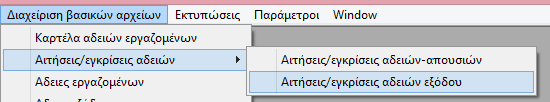 Δημιουργήθηκε νέο κύκλωμα διαχείρισης αδειών εξόδου (ώρες) σε αναλογία με αυτό της διαχείρισης αδειών.  Επίσης η έννοια της άδειας εξόδου έχει προστεθεί σε όλες τις φόρμες των αδείων (διαχειριστικές, εκτυπώσεις, μαζικές ενημερώσεις).Τέλος ανάλογες επιλογές έχουν προστεθεί και στο HRNet.Διαχείριση Αργιών  (205)Διαδρομή:Παράμετροι -> Αργίες 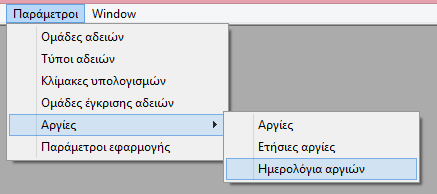 Έχει προστεθεί και στο υποσύστημα των αδειών ο χειρισμός των αργιών.10Χ – Κανονισμοί Εργασίας – Λοιπά HRΚαμία Αλλαγή11Χ – Εκπαιδεύσεις Δυνατότητα Αντιγραφής Εκπαιδεύσεων Εργαζόμενου (71)Διαδρομή:Διαχείριση Βασικών Αρχείων -> Λοιπες εργασίες -> Αντιγραφή εκπαιδεύσεων εργαζόμενου.Έχει προστεθεί η δυνατότητα αντιγραφής των εκπαιδεύσεων εργαζομένου από εταιρία σε εταιρία. Η φόρμα βρίσκεται στην παραπάνω διαδρομή και δίνει τη δυνατότητα να αντιγράψουμε τις εκπαιδεύσεις ενός εργαζόμενου όταν αυτός μετακινείται από μια εταιρία προς μια άλλη.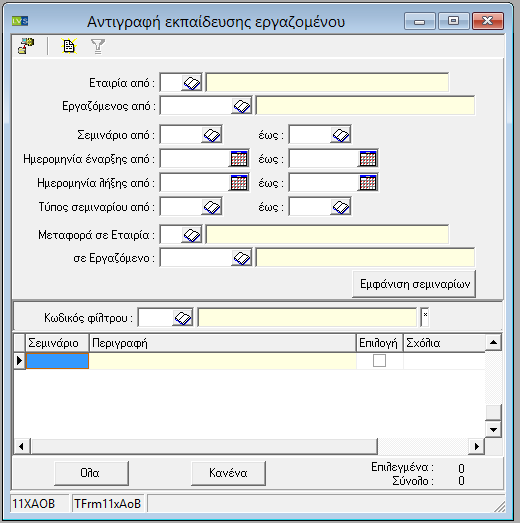  Μαζική ενημέρωση εργαζόμενων σε σεμινάρια (72)Διαδρομή:Διαχείριση Βασικών Αρχείων -> Σεμινάρια -> Διαχείριση Σεμιναρίων.Έχει προστεθεί η δυνατότητα μαζικής εισαγωγής εργαζομένων σε σεμινάρια. Η επιλογή βρίσκεται στις ειδικές λειτουργίες της φόρμας διαχείρισης σεμιναρίων 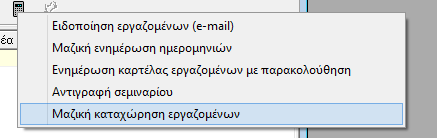 Με την επιλογή αυτή εμφανίζεται η παρακάτω φόρμα μέσω της οποίας γίνεται η μαζική ενημέρωση εργαζομένων στο σεμινάριο που έχουμε επιλέξει.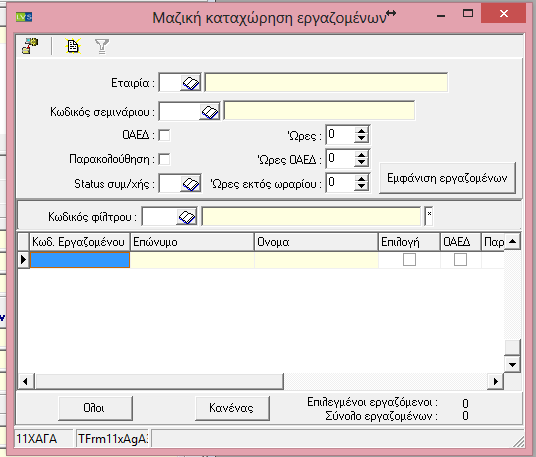 12Χ – Αξιολογήσεις Καμμία Αλλαγή13Χ – Υποψήφιοι ΠροσλήψεωνΚαμία Αλλαγή14Χ – ΠροϋπολογισμόςΚαμία αλλαγή17Χ – Υγιεινή και ΑσφάλειαΚαμία αλλαγή